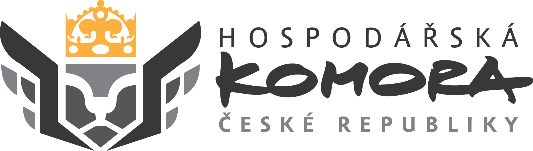 Z Á V A Z N Á   P Ř I H L Á Š K A na doprovodnou podnikatelskou misi místopředsedy PSP ČR Jana Skopečka 
na Filipíny v termínu 12.-18.2..2023Z Á V A Z N Á   P Ř I H L Á Š K A na doprovodnou podnikatelskou misi místopředsedy PSP ČR Jana Skopečka 
na Filipíny v termínu 12.-18.2..2023Z Á V A Z N Á   P Ř I H L Á Š K A na doprovodnou podnikatelskou misi místopředsedy PSP ČR Jana Skopečka 
na Filipíny v termínu 12.-18.2..2023Z Á V A Z N Á   P Ř I H L Á Š K A na doprovodnou podnikatelskou misi místopředsedy PSP ČR Jana Skopečka 
na Filipíny v termínu 12.-18.2..2023Z Á V A Z N Á   P Ř I H L Á Š K A na doprovodnou podnikatelskou misi místopředsedy PSP ČR Jana Skopečka 
na Filipíny v termínu 12.-18.2..2023Z Á V A Z N Á   P Ř I H L Á Š K A na doprovodnou podnikatelskou misi místopředsedy PSP ČR Jana Skopečka 
na Filipíny v termínu 12.-18.2..2023Z Á V A Z N Á   P Ř I H L Á Š K A na doprovodnou podnikatelskou misi místopředsedy PSP ČR Jana Skopečka 
na Filipíny v termínu 12.-18.2..2023Z Á V A Z N Á   P Ř I H L Á Š K A na doprovodnou podnikatelskou misi místopředsedy PSP ČR Jana Skopečka 
na Filipíny v termínu 12.-18.2..2023Z Á V A Z N Á   P Ř I H L Á Š K A na doprovodnou podnikatelskou misi místopředsedy PSP ČR Jana Skopečka 
na Filipíny v termínu 12.-18.2..2023Z Á V A Z N Á   P Ř I H L Á Š K A na doprovodnou podnikatelskou misi místopředsedy PSP ČR Jana Skopečka 
na Filipíny v termínu 12.-18.2..2023Z Á V A Z N Á   P Ř I H L Á Š K A na doprovodnou podnikatelskou misi místopředsedy PSP ČR Jana Skopečka 
na Filipíny v termínu 12.-18.2..2023Z Á V A Z N Á   P Ř I H L Á Š K A na doprovodnou podnikatelskou misi místopředsedy PSP ČR Jana Skopečka 
na Filipíny v termínu 12.-18.2..2023Z Á V A Z N Á   P Ř I H L Á Š K A na doprovodnou podnikatelskou misi místopředsedy PSP ČR Jana Skopečka 
na Filipíny v termínu 12.-18.2..2023Z Á V A Z N Á   P Ř I H L Á Š K A na doprovodnou podnikatelskou misi místopředsedy PSP ČR Jana Skopečka 
na Filipíny v termínu 12.-18.2..2023Z Á V A Z N Á   P Ř I H L Á Š K A na doprovodnou podnikatelskou misi místopředsedy PSP ČR Jana Skopečka 
na Filipíny v termínu 12.-18.2..2023Z Á V A Z N Á   P Ř I H L Á Š K A na doprovodnou podnikatelskou misi místopředsedy PSP ČR Jana Skopečka 
na Filipíny v termínu 12.-18.2..2023Z Á V A Z N Á   P Ř I H L Á Š K A na doprovodnou podnikatelskou misi místopředsedy PSP ČR Jana Skopečka 
na Filipíny v termínu 12.-18.2..2023Z Á V A Z N Á   P Ř I H L Á Š K A na doprovodnou podnikatelskou misi místopředsedy PSP ČR Jana Skopečka 
na Filipíny v termínu 12.-18.2..2023Z Á V A Z N Á   P Ř I H L Á Š K A na doprovodnou podnikatelskou misi místopředsedy PSP ČR Jana Skopečka 
na Filipíny v termínu 12.-18.2..2023Z Á V A Z N Á   P Ř I H L Á Š K A na doprovodnou podnikatelskou misi místopředsedy PSP ČR Jana Skopečka 
na Filipíny v termínu 12.-18.2..2023Z Á V A Z N Á   P Ř I H L Á Š K A na doprovodnou podnikatelskou misi místopředsedy PSP ČR Jana Skopečka 
na Filipíny v termínu 12.-18.2..2023Z Á V A Z N Á   P Ř I H L Á Š K A na doprovodnou podnikatelskou misi místopředsedy PSP ČR Jana Skopečka 
na Filipíny v termínu 12.-18.2..2023Z Á V A Z N Á   P Ř I H L Á Š K A na doprovodnou podnikatelskou misi místopředsedy PSP ČR Jana Skopečka 
na Filipíny v termínu 12.-18.2..2023Z Á V A Z N Á   P Ř I H L Á Š K A na doprovodnou podnikatelskou misi místopředsedy PSP ČR Jana Skopečka 
na Filipíny v termínu 12.-18.2..2023Z Á V A Z N Á   P Ř I H L Á Š K A na doprovodnou podnikatelskou misi místopředsedy PSP ČR Jana Skopečka 
na Filipíny v termínu 12.-18.2..2023Objednatel /firma:Objednatel /firma:Objednatel /firma:Objednatel /firma:Objednatel /firma:Sídlo (vč. PSČ):Sídlo (vč. PSČ):Sídlo (vč. PSČ):Sídlo (vč. PSČ):Sídlo (vč. PSČ):Kontaktní osoba:Kontaktní osoba:Kontaktní osoba:Kontaktní osoba:Kontaktní osoba:Telefon:Telefon:E-mail:www stránky:www stránky:www stránky:www stránky:IČ:IČ:DIČ:Zálohový poplatek v:* Zálohový poplatek v:* Zálohový poplatek v:* Zálohový poplatek v:* Zálohový poplatek v:* Zálohový poplatek v:* Zálohový poplatek v:* EUREUREURKČKČKČKČKČKČČlen HK ČR:*Člen HK ČR:*Člen HK ČR:*Člen HK ČR:*Člen HK ČR:*Člen HK ČR:*Člen HK ČR:*ANOANOANONENENENENENEParkování na letišti Kbely:Parkování na letišti Kbely:Parkování na letišti Kbely:Parkování na letišti Kbely:Parkování na letišti Kbely:Parkování na letišti Kbely:Parkování na letišti Kbely:Parkování na letišti Kbely:Parkování na letišti Kbely: SPZ: SPZ: SPZ: SPZ: SPZ: SPZ: SPZ: SPZ: SPZ: SPZ:Typ vozu:Typ vozu:Typ vozu:Typ vozu:Typ vozu:Typ vozu:Příjmení a jméno účastníka mise:Příjmení a jméno účastníka mise:Příjmení a jméno účastníka mise:Příjmení a jméno účastníka mise:Příjmení a jméno účastníka mise:Příjmení a jméno účastníka mise:Příjmení a jméno účastníka mise:Příjmení a jméno účastníka mise:Příjmení a jméno účastníka mise:Příjmení a jméno účastníka mise:Příjmení a jméno účastníka mise:Příjmení a jméno účastníka mise:Příjmení a jméno účastníka mise:Postavení ve firmě:Postavení ve firmě:Postavení ve firmě:Postavení ve firmě:Postavení ve firmě:Postavení ve firmě:Mobil:Mobil:Email:Email:Email:Datum a místo narození:Datum a místo narození:Datum a místo narození:Datum a místo narození:Datum a místo narození:Datum a místo narození:Datum a místo narození:Datum a místo narození:Národnost:Národnost:Národnost:Země pobytu:Země pobytu:Země pobytu:Číslo pasu:Číslo pasu:Číslo pasu:Místo vydání pasu:Místo vydání pasu:Místo vydání pasu:Místo vydání pasu:Datum vydání pasu:Datum vydání pasu:Datum vydání pasu:Datum vydání pasu:Datum vydání pasu:Datum vydání pasu:Platnost pasu do:Platnost pasu do:Platnost pasu do:Platnost pasu do:Zálohu na účastnický poplatek ve výši 2600 EUR uhradím na účet HK ČR na základě zálohové faktury. Pokud nemůžete zálohu uhradit v EUR, vyznačte, prosím, v této přihlášce, že chcete hradit ekvivalent ve výši 65.000,- Kč. Členové HK ČR mají slevu na účastnickém poplatku ve výši 10 % - tzn 2340 EUR, resp. 58.500,- Kč.Zálohu na účastnický poplatek ve výši 2600 EUR uhradím na účet HK ČR na základě zálohové faktury. Pokud nemůžete zálohu uhradit v EUR, vyznačte, prosím, v této přihlášce, že chcete hradit ekvivalent ve výši 65.000,- Kč. Členové HK ČR mají slevu na účastnickém poplatku ve výši 10 % - tzn 2340 EUR, resp. 58.500,- Kč.Zálohu na účastnický poplatek ve výši 2600 EUR uhradím na účet HK ČR na základě zálohové faktury. Pokud nemůžete zálohu uhradit v EUR, vyznačte, prosím, v této přihlášce, že chcete hradit ekvivalent ve výši 65.000,- Kč. Členové HK ČR mají slevu na účastnickém poplatku ve výši 10 % - tzn 2340 EUR, resp. 58.500,- Kč.Zálohu na účastnický poplatek ve výši 2600 EUR uhradím na účet HK ČR na základě zálohové faktury. Pokud nemůžete zálohu uhradit v EUR, vyznačte, prosím, v této přihlášce, že chcete hradit ekvivalent ve výši 65.000,- Kč. Členové HK ČR mají slevu na účastnickém poplatku ve výši 10 % - tzn 2340 EUR, resp. 58.500,- Kč.Zálohu na účastnický poplatek ve výši 2600 EUR uhradím na účet HK ČR na základě zálohové faktury. Pokud nemůžete zálohu uhradit v EUR, vyznačte, prosím, v této přihlášce, že chcete hradit ekvivalent ve výši 65.000,- Kč. Členové HK ČR mají slevu na účastnickém poplatku ve výši 10 % - tzn 2340 EUR, resp. 58.500,- Kč.Zálohu na účastnický poplatek ve výši 2600 EUR uhradím na účet HK ČR na základě zálohové faktury. Pokud nemůžete zálohu uhradit v EUR, vyznačte, prosím, v této přihlášce, že chcete hradit ekvivalent ve výši 65.000,- Kč. Členové HK ČR mají slevu na účastnickém poplatku ve výši 10 % - tzn 2340 EUR, resp. 58.500,- Kč.Zálohu na účastnický poplatek ve výši 2600 EUR uhradím na účet HK ČR na základě zálohové faktury. Pokud nemůžete zálohu uhradit v EUR, vyznačte, prosím, v této přihlášce, že chcete hradit ekvivalent ve výši 65.000,- Kč. Členové HK ČR mají slevu na účastnickém poplatku ve výši 10 % - tzn 2340 EUR, resp. 58.500,- Kč.Zálohu na účastnický poplatek ve výši 2600 EUR uhradím na účet HK ČR na základě zálohové faktury. Pokud nemůžete zálohu uhradit v EUR, vyznačte, prosím, v této přihlášce, že chcete hradit ekvivalent ve výši 65.000,- Kč. Členové HK ČR mají slevu na účastnickém poplatku ve výši 10 % - tzn 2340 EUR, resp. 58.500,- Kč.Zálohu na účastnický poplatek ve výši 2600 EUR uhradím na účet HK ČR na základě zálohové faktury. Pokud nemůžete zálohu uhradit v EUR, vyznačte, prosím, v této přihlášce, že chcete hradit ekvivalent ve výši 65.000,- Kč. Členové HK ČR mají slevu na účastnickém poplatku ve výši 10 % - tzn 2340 EUR, resp. 58.500,- Kč.Zálohu na účastnický poplatek ve výši 2600 EUR uhradím na účet HK ČR na základě zálohové faktury. Pokud nemůžete zálohu uhradit v EUR, vyznačte, prosím, v této přihlášce, že chcete hradit ekvivalent ve výši 65.000,- Kč. Členové HK ČR mají slevu na účastnickém poplatku ve výši 10 % - tzn 2340 EUR, resp. 58.500,- Kč.Zálohu na účastnický poplatek ve výši 2600 EUR uhradím na účet HK ČR na základě zálohové faktury. Pokud nemůžete zálohu uhradit v EUR, vyznačte, prosím, v této přihlášce, že chcete hradit ekvivalent ve výši 65.000,- Kč. Členové HK ČR mají slevu na účastnickém poplatku ve výši 10 % - tzn 2340 EUR, resp. 58.500,- Kč.Zálohu na účastnický poplatek ve výši 2600 EUR uhradím na účet HK ČR na základě zálohové faktury. Pokud nemůžete zálohu uhradit v EUR, vyznačte, prosím, v této přihlášce, že chcete hradit ekvivalent ve výši 65.000,- Kč. Členové HK ČR mají slevu na účastnickém poplatku ve výši 10 % - tzn 2340 EUR, resp. 58.500,- Kč.Zálohu na účastnický poplatek ve výši 2600 EUR uhradím na účet HK ČR na základě zálohové faktury. Pokud nemůžete zálohu uhradit v EUR, vyznačte, prosím, v této přihlášce, že chcete hradit ekvivalent ve výši 65.000,- Kč. Členové HK ČR mají slevu na účastnickém poplatku ve výši 10 % - tzn 2340 EUR, resp. 58.500,- Kč.Zálohu na účastnický poplatek ve výši 2600 EUR uhradím na účet HK ČR na základě zálohové faktury. Pokud nemůžete zálohu uhradit v EUR, vyznačte, prosím, v této přihlášce, že chcete hradit ekvivalent ve výši 65.000,- Kč. Členové HK ČR mají slevu na účastnickém poplatku ve výši 10 % - tzn 2340 EUR, resp. 58.500,- Kč.Zálohu na účastnický poplatek ve výši 2600 EUR uhradím na účet HK ČR na základě zálohové faktury. Pokud nemůžete zálohu uhradit v EUR, vyznačte, prosím, v této přihlášce, že chcete hradit ekvivalent ve výši 65.000,- Kč. Členové HK ČR mají slevu na účastnickém poplatku ve výši 10 % - tzn 2340 EUR, resp. 58.500,- Kč.Zálohu na účastnický poplatek ve výši 2600 EUR uhradím na účet HK ČR na základě zálohové faktury. Pokud nemůžete zálohu uhradit v EUR, vyznačte, prosím, v této přihlášce, že chcete hradit ekvivalent ve výši 65.000,- Kč. Členové HK ČR mají slevu na účastnickém poplatku ve výši 10 % - tzn 2340 EUR, resp. 58.500,- Kč.Zálohu na účastnický poplatek ve výši 2600 EUR uhradím na účet HK ČR na základě zálohové faktury. Pokud nemůžete zálohu uhradit v EUR, vyznačte, prosím, v této přihlášce, že chcete hradit ekvivalent ve výši 65.000,- Kč. Členové HK ČR mají slevu na účastnickém poplatku ve výši 10 % - tzn 2340 EUR, resp. 58.500,- Kč.Zálohu na účastnický poplatek ve výši 2600 EUR uhradím na účet HK ČR na základě zálohové faktury. Pokud nemůžete zálohu uhradit v EUR, vyznačte, prosím, v této přihlášce, že chcete hradit ekvivalent ve výši 65.000,- Kč. Členové HK ČR mají slevu na účastnickém poplatku ve výši 10 % - tzn 2340 EUR, resp. 58.500,- Kč.Zálohu na účastnický poplatek ve výši 2600 EUR uhradím na účet HK ČR na základě zálohové faktury. Pokud nemůžete zálohu uhradit v EUR, vyznačte, prosím, v této přihlášce, že chcete hradit ekvivalent ve výši 65.000,- Kč. Členové HK ČR mají slevu na účastnickém poplatku ve výši 10 % - tzn 2340 EUR, resp. 58.500,- Kč.Zálohu na účastnický poplatek ve výši 2600 EUR uhradím na účet HK ČR na základě zálohové faktury. Pokud nemůžete zálohu uhradit v EUR, vyznačte, prosím, v této přihlášce, že chcete hradit ekvivalent ve výši 65.000,- Kč. Členové HK ČR mají slevu na účastnickém poplatku ve výši 10 % - tzn 2340 EUR, resp. 58.500,- Kč.Zálohu na účastnický poplatek ve výši 2600 EUR uhradím na účet HK ČR na základě zálohové faktury. Pokud nemůžete zálohu uhradit v EUR, vyznačte, prosím, v této přihlášce, že chcete hradit ekvivalent ve výši 65.000,- Kč. Členové HK ČR mají slevu na účastnickém poplatku ve výši 10 % - tzn 2340 EUR, resp. 58.500,- Kč.Zálohu na účastnický poplatek ve výši 2600 EUR uhradím na účet HK ČR na základě zálohové faktury. Pokud nemůžete zálohu uhradit v EUR, vyznačte, prosím, v této přihlášce, že chcete hradit ekvivalent ve výši 65.000,- Kč. Členové HK ČR mají slevu na účastnickém poplatku ve výši 10 % - tzn 2340 EUR, resp. 58.500,- Kč.Zálohu na účastnický poplatek ve výši 2600 EUR uhradím na účet HK ČR na základě zálohové faktury. Pokud nemůžete zálohu uhradit v EUR, vyznačte, prosím, v této přihlášce, že chcete hradit ekvivalent ve výši 65.000,- Kč. Členové HK ČR mají slevu na účastnickém poplatku ve výši 10 % - tzn 2340 EUR, resp. 58.500,- Kč.Zálohu na účastnický poplatek ve výši 2600 EUR uhradím na účet HK ČR na základě zálohové faktury. Pokud nemůžete zálohu uhradit v EUR, vyznačte, prosím, v této přihlášce, že chcete hradit ekvivalent ve výši 65.000,- Kč. Členové HK ČR mají slevu na účastnickém poplatku ve výši 10 % - tzn 2340 EUR, resp. 58.500,- Kč.Zálohu na účastnický poplatek ve výši 2600 EUR uhradím na účet HK ČR na základě zálohové faktury. Pokud nemůžete zálohu uhradit v EUR, vyznačte, prosím, v této přihlášce, že chcete hradit ekvivalent ve výši 65.000,- Kč. Členové HK ČR mají slevu na účastnickém poplatku ve výši 10 % - tzn 2340 EUR, resp. 58.500,- Kč.Účastnický poplatek zahrnuje: ubytování, podíl na místních transferech, podíl na pronájmu jednacích prostor, podíl na cateringu, organizaci firemních jednání, službu pracovníků HK ČR po dobu mise a organizační náklady spojené s přípravou mise.HK ČR nezajišťuje pojištění!Níže podepsaný potvrzuje, že přihlašovaná společnost není ve sporu se státem, nemá vůči státu nevyrovnané závazky a jí vysílaný účastník mise není trestně stíhán. Nedílnou součást této přihlášky tvoří Všeobecné obchodní podmínky HK ČR pro poskytování služeb v souvislosti s pořádáním podnikatelských misí do zahraničí. Níže podepsaná osoba dále svým podpisem stvrzuje, že je oprávněna za Objednatele závaznou přihlášku podepsat. Objednatel prohlašuje, že se s nimi seznámil a že s nimi souhlasí.www.komora.cz/zahranicni-aktivity/vop/Zároveň objednatel prohlašuje, že byl informován o zpracování osobních údajů.www.komora.cz/zahranicni-aktivity/zprac-os-ud/Zástupci firem, kteří pobývají na místě nebo se na místo dopraví po vlastní ose, se mohou k misi připojit. V takovém případě připravíme individuální kalkulaci.Účastnický poplatek zahrnuje: ubytování, podíl na místních transferech, podíl na pronájmu jednacích prostor, podíl na cateringu, organizaci firemních jednání, službu pracovníků HK ČR po dobu mise a organizační náklady spojené s přípravou mise.HK ČR nezajišťuje pojištění!Níže podepsaný potvrzuje, že přihlašovaná společnost není ve sporu se státem, nemá vůči státu nevyrovnané závazky a jí vysílaný účastník mise není trestně stíhán. Nedílnou součást této přihlášky tvoří Všeobecné obchodní podmínky HK ČR pro poskytování služeb v souvislosti s pořádáním podnikatelských misí do zahraničí. Níže podepsaná osoba dále svým podpisem stvrzuje, že je oprávněna za Objednatele závaznou přihlášku podepsat. Objednatel prohlašuje, že se s nimi seznámil a že s nimi souhlasí.www.komora.cz/zahranicni-aktivity/vop/Zároveň objednatel prohlašuje, že byl informován o zpracování osobních údajů.www.komora.cz/zahranicni-aktivity/zprac-os-ud/Zástupci firem, kteří pobývají na místě nebo se na místo dopraví po vlastní ose, se mohou k misi připojit. V takovém případě připravíme individuální kalkulaci.Účastnický poplatek zahrnuje: ubytování, podíl na místních transferech, podíl na pronájmu jednacích prostor, podíl na cateringu, organizaci firemních jednání, službu pracovníků HK ČR po dobu mise a organizační náklady spojené s přípravou mise.HK ČR nezajišťuje pojištění!Níže podepsaný potvrzuje, že přihlašovaná společnost není ve sporu se státem, nemá vůči státu nevyrovnané závazky a jí vysílaný účastník mise není trestně stíhán. Nedílnou součást této přihlášky tvoří Všeobecné obchodní podmínky HK ČR pro poskytování služeb v souvislosti s pořádáním podnikatelských misí do zahraničí. Níže podepsaná osoba dále svým podpisem stvrzuje, že je oprávněna za Objednatele závaznou přihlášku podepsat. Objednatel prohlašuje, že se s nimi seznámil a že s nimi souhlasí.www.komora.cz/zahranicni-aktivity/vop/Zároveň objednatel prohlašuje, že byl informován o zpracování osobních údajů.www.komora.cz/zahranicni-aktivity/zprac-os-ud/Zástupci firem, kteří pobývají na místě nebo se na místo dopraví po vlastní ose, se mohou k misi připojit. V takovém případě připravíme individuální kalkulaci.Účastnický poplatek zahrnuje: ubytování, podíl na místních transferech, podíl na pronájmu jednacích prostor, podíl na cateringu, organizaci firemních jednání, službu pracovníků HK ČR po dobu mise a organizační náklady spojené s přípravou mise.HK ČR nezajišťuje pojištění!Níže podepsaný potvrzuje, že přihlašovaná společnost není ve sporu se státem, nemá vůči státu nevyrovnané závazky a jí vysílaný účastník mise není trestně stíhán. Nedílnou součást této přihlášky tvoří Všeobecné obchodní podmínky HK ČR pro poskytování služeb v souvislosti s pořádáním podnikatelských misí do zahraničí. Níže podepsaná osoba dále svým podpisem stvrzuje, že je oprávněna za Objednatele závaznou přihlášku podepsat. Objednatel prohlašuje, že se s nimi seznámil a že s nimi souhlasí.www.komora.cz/zahranicni-aktivity/vop/Zároveň objednatel prohlašuje, že byl informován o zpracování osobních údajů.www.komora.cz/zahranicni-aktivity/zprac-os-ud/Zástupci firem, kteří pobývají na místě nebo se na místo dopraví po vlastní ose, se mohou k misi připojit. V takovém případě připravíme individuální kalkulaci.Účastnický poplatek zahrnuje: ubytování, podíl na místních transferech, podíl na pronájmu jednacích prostor, podíl na cateringu, organizaci firemních jednání, službu pracovníků HK ČR po dobu mise a organizační náklady spojené s přípravou mise.HK ČR nezajišťuje pojištění!Níže podepsaný potvrzuje, že přihlašovaná společnost není ve sporu se státem, nemá vůči státu nevyrovnané závazky a jí vysílaný účastník mise není trestně stíhán. Nedílnou součást této přihlášky tvoří Všeobecné obchodní podmínky HK ČR pro poskytování služeb v souvislosti s pořádáním podnikatelských misí do zahraničí. Níže podepsaná osoba dále svým podpisem stvrzuje, že je oprávněna za Objednatele závaznou přihlášku podepsat. Objednatel prohlašuje, že se s nimi seznámil a že s nimi souhlasí.www.komora.cz/zahranicni-aktivity/vop/Zároveň objednatel prohlašuje, že byl informován o zpracování osobních údajů.www.komora.cz/zahranicni-aktivity/zprac-os-ud/Zástupci firem, kteří pobývají na místě nebo se na místo dopraví po vlastní ose, se mohou k misi připojit. V takovém případě připravíme individuální kalkulaci.Účastnický poplatek zahrnuje: ubytování, podíl na místních transferech, podíl na pronájmu jednacích prostor, podíl na cateringu, organizaci firemních jednání, službu pracovníků HK ČR po dobu mise a organizační náklady spojené s přípravou mise.HK ČR nezajišťuje pojištění!Níže podepsaný potvrzuje, že přihlašovaná společnost není ve sporu se státem, nemá vůči státu nevyrovnané závazky a jí vysílaný účastník mise není trestně stíhán. Nedílnou součást této přihlášky tvoří Všeobecné obchodní podmínky HK ČR pro poskytování služeb v souvislosti s pořádáním podnikatelských misí do zahraničí. Níže podepsaná osoba dále svým podpisem stvrzuje, že je oprávněna za Objednatele závaznou přihlášku podepsat. Objednatel prohlašuje, že se s nimi seznámil a že s nimi souhlasí.www.komora.cz/zahranicni-aktivity/vop/Zároveň objednatel prohlašuje, že byl informován o zpracování osobních údajů.www.komora.cz/zahranicni-aktivity/zprac-os-ud/Zástupci firem, kteří pobývají na místě nebo se na místo dopraví po vlastní ose, se mohou k misi připojit. V takovém případě připravíme individuální kalkulaci.Účastnický poplatek zahrnuje: ubytování, podíl na místních transferech, podíl na pronájmu jednacích prostor, podíl na cateringu, organizaci firemních jednání, službu pracovníků HK ČR po dobu mise a organizační náklady spojené s přípravou mise.HK ČR nezajišťuje pojištění!Níže podepsaný potvrzuje, že přihlašovaná společnost není ve sporu se státem, nemá vůči státu nevyrovnané závazky a jí vysílaný účastník mise není trestně stíhán. Nedílnou součást této přihlášky tvoří Všeobecné obchodní podmínky HK ČR pro poskytování služeb v souvislosti s pořádáním podnikatelských misí do zahraničí. Níže podepsaná osoba dále svým podpisem stvrzuje, že je oprávněna za Objednatele závaznou přihlášku podepsat. Objednatel prohlašuje, že se s nimi seznámil a že s nimi souhlasí.www.komora.cz/zahranicni-aktivity/vop/Zároveň objednatel prohlašuje, že byl informován o zpracování osobních údajů.www.komora.cz/zahranicni-aktivity/zprac-os-ud/Zástupci firem, kteří pobývají na místě nebo se na místo dopraví po vlastní ose, se mohou k misi připojit. V takovém případě připravíme individuální kalkulaci.Účastnický poplatek zahrnuje: ubytování, podíl na místních transferech, podíl na pronájmu jednacích prostor, podíl na cateringu, organizaci firemních jednání, službu pracovníků HK ČR po dobu mise a organizační náklady spojené s přípravou mise.HK ČR nezajišťuje pojištění!Níže podepsaný potvrzuje, že přihlašovaná společnost není ve sporu se státem, nemá vůči státu nevyrovnané závazky a jí vysílaný účastník mise není trestně stíhán. Nedílnou součást této přihlášky tvoří Všeobecné obchodní podmínky HK ČR pro poskytování služeb v souvislosti s pořádáním podnikatelských misí do zahraničí. Níže podepsaná osoba dále svým podpisem stvrzuje, že je oprávněna za Objednatele závaznou přihlášku podepsat. Objednatel prohlašuje, že se s nimi seznámil a že s nimi souhlasí.www.komora.cz/zahranicni-aktivity/vop/Zároveň objednatel prohlašuje, že byl informován o zpracování osobních údajů.www.komora.cz/zahranicni-aktivity/zprac-os-ud/Zástupci firem, kteří pobývají na místě nebo se na místo dopraví po vlastní ose, se mohou k misi připojit. V takovém případě připravíme individuální kalkulaci.Účastnický poplatek zahrnuje: ubytování, podíl na místních transferech, podíl na pronájmu jednacích prostor, podíl na cateringu, organizaci firemních jednání, službu pracovníků HK ČR po dobu mise a organizační náklady spojené s přípravou mise.HK ČR nezajišťuje pojištění!Níže podepsaný potvrzuje, že přihlašovaná společnost není ve sporu se státem, nemá vůči státu nevyrovnané závazky a jí vysílaný účastník mise není trestně stíhán. Nedílnou součást této přihlášky tvoří Všeobecné obchodní podmínky HK ČR pro poskytování služeb v souvislosti s pořádáním podnikatelských misí do zahraničí. Níže podepsaná osoba dále svým podpisem stvrzuje, že je oprávněna za Objednatele závaznou přihlášku podepsat. Objednatel prohlašuje, že se s nimi seznámil a že s nimi souhlasí.www.komora.cz/zahranicni-aktivity/vop/Zároveň objednatel prohlašuje, že byl informován o zpracování osobních údajů.www.komora.cz/zahranicni-aktivity/zprac-os-ud/Zástupci firem, kteří pobývají na místě nebo se na místo dopraví po vlastní ose, se mohou k misi připojit. V takovém případě připravíme individuální kalkulaci.Účastnický poplatek zahrnuje: ubytování, podíl na místních transferech, podíl na pronájmu jednacích prostor, podíl na cateringu, organizaci firemních jednání, službu pracovníků HK ČR po dobu mise a organizační náklady spojené s přípravou mise.HK ČR nezajišťuje pojištění!Níže podepsaný potvrzuje, že přihlašovaná společnost není ve sporu se státem, nemá vůči státu nevyrovnané závazky a jí vysílaný účastník mise není trestně stíhán. Nedílnou součást této přihlášky tvoří Všeobecné obchodní podmínky HK ČR pro poskytování služeb v souvislosti s pořádáním podnikatelských misí do zahraničí. Níže podepsaná osoba dále svým podpisem stvrzuje, že je oprávněna za Objednatele závaznou přihlášku podepsat. Objednatel prohlašuje, že se s nimi seznámil a že s nimi souhlasí.www.komora.cz/zahranicni-aktivity/vop/Zároveň objednatel prohlašuje, že byl informován o zpracování osobních údajů.www.komora.cz/zahranicni-aktivity/zprac-os-ud/Zástupci firem, kteří pobývají na místě nebo se na místo dopraví po vlastní ose, se mohou k misi připojit. V takovém případě připravíme individuální kalkulaci.Účastnický poplatek zahrnuje: ubytování, podíl na místních transferech, podíl na pronájmu jednacích prostor, podíl na cateringu, organizaci firemních jednání, službu pracovníků HK ČR po dobu mise a organizační náklady spojené s přípravou mise.HK ČR nezajišťuje pojištění!Níže podepsaný potvrzuje, že přihlašovaná společnost není ve sporu se státem, nemá vůči státu nevyrovnané závazky a jí vysílaný účastník mise není trestně stíhán. Nedílnou součást této přihlášky tvoří Všeobecné obchodní podmínky HK ČR pro poskytování služeb v souvislosti s pořádáním podnikatelských misí do zahraničí. Níže podepsaná osoba dále svým podpisem stvrzuje, že je oprávněna za Objednatele závaznou přihlášku podepsat. Objednatel prohlašuje, že se s nimi seznámil a že s nimi souhlasí.www.komora.cz/zahranicni-aktivity/vop/Zároveň objednatel prohlašuje, že byl informován o zpracování osobních údajů.www.komora.cz/zahranicni-aktivity/zprac-os-ud/Zástupci firem, kteří pobývají na místě nebo se na místo dopraví po vlastní ose, se mohou k misi připojit. V takovém případě připravíme individuální kalkulaci.Účastnický poplatek zahrnuje: ubytování, podíl na místních transferech, podíl na pronájmu jednacích prostor, podíl na cateringu, organizaci firemních jednání, službu pracovníků HK ČR po dobu mise a organizační náklady spojené s přípravou mise.HK ČR nezajišťuje pojištění!Níže podepsaný potvrzuje, že přihlašovaná společnost není ve sporu se státem, nemá vůči státu nevyrovnané závazky a jí vysílaný účastník mise není trestně stíhán. Nedílnou součást této přihlášky tvoří Všeobecné obchodní podmínky HK ČR pro poskytování služeb v souvislosti s pořádáním podnikatelských misí do zahraničí. Níže podepsaná osoba dále svým podpisem stvrzuje, že je oprávněna za Objednatele závaznou přihlášku podepsat. Objednatel prohlašuje, že se s nimi seznámil a že s nimi souhlasí.www.komora.cz/zahranicni-aktivity/vop/Zároveň objednatel prohlašuje, že byl informován o zpracování osobních údajů.www.komora.cz/zahranicni-aktivity/zprac-os-ud/Zástupci firem, kteří pobývají na místě nebo se na místo dopraví po vlastní ose, se mohou k misi připojit. V takovém případě připravíme individuální kalkulaci.Účastnický poplatek zahrnuje: ubytování, podíl na místních transferech, podíl na pronájmu jednacích prostor, podíl na cateringu, organizaci firemních jednání, službu pracovníků HK ČR po dobu mise a organizační náklady spojené s přípravou mise.HK ČR nezajišťuje pojištění!Níže podepsaný potvrzuje, že přihlašovaná společnost není ve sporu se státem, nemá vůči státu nevyrovnané závazky a jí vysílaný účastník mise není trestně stíhán. Nedílnou součást této přihlášky tvoří Všeobecné obchodní podmínky HK ČR pro poskytování služeb v souvislosti s pořádáním podnikatelských misí do zahraničí. Níže podepsaná osoba dále svým podpisem stvrzuje, že je oprávněna za Objednatele závaznou přihlášku podepsat. Objednatel prohlašuje, že se s nimi seznámil a že s nimi souhlasí.www.komora.cz/zahranicni-aktivity/vop/Zároveň objednatel prohlašuje, že byl informován o zpracování osobních údajů.www.komora.cz/zahranicni-aktivity/zprac-os-ud/Zástupci firem, kteří pobývají na místě nebo se na místo dopraví po vlastní ose, se mohou k misi připojit. V takovém případě připravíme individuální kalkulaci.Účastnický poplatek zahrnuje: ubytování, podíl na místních transferech, podíl na pronájmu jednacích prostor, podíl na cateringu, organizaci firemních jednání, službu pracovníků HK ČR po dobu mise a organizační náklady spojené s přípravou mise.HK ČR nezajišťuje pojištění!Níže podepsaný potvrzuje, že přihlašovaná společnost není ve sporu se státem, nemá vůči státu nevyrovnané závazky a jí vysílaný účastník mise není trestně stíhán. Nedílnou součást této přihlášky tvoří Všeobecné obchodní podmínky HK ČR pro poskytování služeb v souvislosti s pořádáním podnikatelských misí do zahraničí. Níže podepsaná osoba dále svým podpisem stvrzuje, že je oprávněna za Objednatele závaznou přihlášku podepsat. Objednatel prohlašuje, že se s nimi seznámil a že s nimi souhlasí.www.komora.cz/zahranicni-aktivity/vop/Zároveň objednatel prohlašuje, že byl informován o zpracování osobních údajů.www.komora.cz/zahranicni-aktivity/zprac-os-ud/Zástupci firem, kteří pobývají na místě nebo se na místo dopraví po vlastní ose, se mohou k misi připojit. V takovém případě připravíme individuální kalkulaci.Účastnický poplatek zahrnuje: ubytování, podíl na místních transferech, podíl na pronájmu jednacích prostor, podíl na cateringu, organizaci firemních jednání, službu pracovníků HK ČR po dobu mise a organizační náklady spojené s přípravou mise.HK ČR nezajišťuje pojištění!Níže podepsaný potvrzuje, že přihlašovaná společnost není ve sporu se státem, nemá vůči státu nevyrovnané závazky a jí vysílaný účastník mise není trestně stíhán. Nedílnou součást této přihlášky tvoří Všeobecné obchodní podmínky HK ČR pro poskytování služeb v souvislosti s pořádáním podnikatelských misí do zahraničí. Níže podepsaná osoba dále svým podpisem stvrzuje, že je oprávněna za Objednatele závaznou přihlášku podepsat. Objednatel prohlašuje, že se s nimi seznámil a že s nimi souhlasí.www.komora.cz/zahranicni-aktivity/vop/Zároveň objednatel prohlašuje, že byl informován o zpracování osobních údajů.www.komora.cz/zahranicni-aktivity/zprac-os-ud/Zástupci firem, kteří pobývají na místě nebo se na místo dopraví po vlastní ose, se mohou k misi připojit. V takovém případě připravíme individuální kalkulaci.Účastnický poplatek zahrnuje: ubytování, podíl na místních transferech, podíl na pronájmu jednacích prostor, podíl na cateringu, organizaci firemních jednání, službu pracovníků HK ČR po dobu mise a organizační náklady spojené s přípravou mise.HK ČR nezajišťuje pojištění!Níže podepsaný potvrzuje, že přihlašovaná společnost není ve sporu se státem, nemá vůči státu nevyrovnané závazky a jí vysílaný účastník mise není trestně stíhán. Nedílnou součást této přihlášky tvoří Všeobecné obchodní podmínky HK ČR pro poskytování služeb v souvislosti s pořádáním podnikatelských misí do zahraničí. Níže podepsaná osoba dále svým podpisem stvrzuje, že je oprávněna za Objednatele závaznou přihlášku podepsat. Objednatel prohlašuje, že se s nimi seznámil a že s nimi souhlasí.www.komora.cz/zahranicni-aktivity/vop/Zároveň objednatel prohlašuje, že byl informován o zpracování osobních údajů.www.komora.cz/zahranicni-aktivity/zprac-os-ud/Zástupci firem, kteří pobývají na místě nebo se na místo dopraví po vlastní ose, se mohou k misi připojit. V takovém případě připravíme individuální kalkulaci.Účastnický poplatek zahrnuje: ubytování, podíl na místních transferech, podíl na pronájmu jednacích prostor, podíl na cateringu, organizaci firemních jednání, službu pracovníků HK ČR po dobu mise a organizační náklady spojené s přípravou mise.HK ČR nezajišťuje pojištění!Níže podepsaný potvrzuje, že přihlašovaná společnost není ve sporu se státem, nemá vůči státu nevyrovnané závazky a jí vysílaný účastník mise není trestně stíhán. Nedílnou součást této přihlášky tvoří Všeobecné obchodní podmínky HK ČR pro poskytování služeb v souvislosti s pořádáním podnikatelských misí do zahraničí. Níže podepsaná osoba dále svým podpisem stvrzuje, že je oprávněna za Objednatele závaznou přihlášku podepsat. Objednatel prohlašuje, že se s nimi seznámil a že s nimi souhlasí.www.komora.cz/zahranicni-aktivity/vop/Zároveň objednatel prohlašuje, že byl informován o zpracování osobních údajů.www.komora.cz/zahranicni-aktivity/zprac-os-ud/Zástupci firem, kteří pobývají na místě nebo se na místo dopraví po vlastní ose, se mohou k misi připojit. V takovém případě připravíme individuální kalkulaci.Účastnický poplatek zahrnuje: ubytování, podíl na místních transferech, podíl na pronájmu jednacích prostor, podíl na cateringu, organizaci firemních jednání, službu pracovníků HK ČR po dobu mise a organizační náklady spojené s přípravou mise.HK ČR nezajišťuje pojištění!Níže podepsaný potvrzuje, že přihlašovaná společnost není ve sporu se státem, nemá vůči státu nevyrovnané závazky a jí vysílaný účastník mise není trestně stíhán. Nedílnou součást této přihlášky tvoří Všeobecné obchodní podmínky HK ČR pro poskytování služeb v souvislosti s pořádáním podnikatelských misí do zahraničí. Níže podepsaná osoba dále svým podpisem stvrzuje, že je oprávněna za Objednatele závaznou přihlášku podepsat. Objednatel prohlašuje, že se s nimi seznámil a že s nimi souhlasí.www.komora.cz/zahranicni-aktivity/vop/Zároveň objednatel prohlašuje, že byl informován o zpracování osobních údajů.www.komora.cz/zahranicni-aktivity/zprac-os-ud/Zástupci firem, kteří pobývají na místě nebo se na místo dopraví po vlastní ose, se mohou k misi připojit. V takovém případě připravíme individuální kalkulaci.Účastnický poplatek zahrnuje: ubytování, podíl na místních transferech, podíl na pronájmu jednacích prostor, podíl na cateringu, organizaci firemních jednání, službu pracovníků HK ČR po dobu mise a organizační náklady spojené s přípravou mise.HK ČR nezajišťuje pojištění!Níže podepsaný potvrzuje, že přihlašovaná společnost není ve sporu se státem, nemá vůči státu nevyrovnané závazky a jí vysílaný účastník mise není trestně stíhán. Nedílnou součást této přihlášky tvoří Všeobecné obchodní podmínky HK ČR pro poskytování služeb v souvislosti s pořádáním podnikatelských misí do zahraničí. Níže podepsaná osoba dále svým podpisem stvrzuje, že je oprávněna za Objednatele závaznou přihlášku podepsat. Objednatel prohlašuje, že se s nimi seznámil a že s nimi souhlasí.www.komora.cz/zahranicni-aktivity/vop/Zároveň objednatel prohlašuje, že byl informován o zpracování osobních údajů.www.komora.cz/zahranicni-aktivity/zprac-os-ud/Zástupci firem, kteří pobývají na místě nebo se na místo dopraví po vlastní ose, se mohou k misi připojit. V takovém případě připravíme individuální kalkulaci.Účastnický poplatek zahrnuje: ubytování, podíl na místních transferech, podíl na pronájmu jednacích prostor, podíl na cateringu, organizaci firemních jednání, službu pracovníků HK ČR po dobu mise a organizační náklady spojené s přípravou mise.HK ČR nezajišťuje pojištění!Níže podepsaný potvrzuje, že přihlašovaná společnost není ve sporu se státem, nemá vůči státu nevyrovnané závazky a jí vysílaný účastník mise není trestně stíhán. Nedílnou součást této přihlášky tvoří Všeobecné obchodní podmínky HK ČR pro poskytování služeb v souvislosti s pořádáním podnikatelských misí do zahraničí. Níže podepsaná osoba dále svým podpisem stvrzuje, že je oprávněna za Objednatele závaznou přihlášku podepsat. Objednatel prohlašuje, že se s nimi seznámil a že s nimi souhlasí.www.komora.cz/zahranicni-aktivity/vop/Zároveň objednatel prohlašuje, že byl informován o zpracování osobních údajů.www.komora.cz/zahranicni-aktivity/zprac-os-ud/Zástupci firem, kteří pobývají na místě nebo se na místo dopraví po vlastní ose, se mohou k misi připojit. V takovém případě připravíme individuální kalkulaci.Účastnický poplatek zahrnuje: ubytování, podíl na místních transferech, podíl na pronájmu jednacích prostor, podíl na cateringu, organizaci firemních jednání, službu pracovníků HK ČR po dobu mise a organizační náklady spojené s přípravou mise.HK ČR nezajišťuje pojištění!Níže podepsaný potvrzuje, že přihlašovaná společnost není ve sporu se státem, nemá vůči státu nevyrovnané závazky a jí vysílaný účastník mise není trestně stíhán. Nedílnou součást této přihlášky tvoří Všeobecné obchodní podmínky HK ČR pro poskytování služeb v souvislosti s pořádáním podnikatelských misí do zahraničí. Níže podepsaná osoba dále svým podpisem stvrzuje, že je oprávněna za Objednatele závaznou přihlášku podepsat. Objednatel prohlašuje, že se s nimi seznámil a že s nimi souhlasí.www.komora.cz/zahranicni-aktivity/vop/Zároveň objednatel prohlašuje, že byl informován o zpracování osobních údajů.www.komora.cz/zahranicni-aktivity/zprac-os-ud/Zástupci firem, kteří pobývají na místě nebo se na místo dopraví po vlastní ose, se mohou k misi připojit. V takovém případě připravíme individuální kalkulaci.Účastnický poplatek zahrnuje: ubytování, podíl na místních transferech, podíl na pronájmu jednacích prostor, podíl na cateringu, organizaci firemních jednání, službu pracovníků HK ČR po dobu mise a organizační náklady spojené s přípravou mise.HK ČR nezajišťuje pojištění!Níže podepsaný potvrzuje, že přihlašovaná společnost není ve sporu se státem, nemá vůči státu nevyrovnané závazky a jí vysílaný účastník mise není trestně stíhán. Nedílnou součást této přihlášky tvoří Všeobecné obchodní podmínky HK ČR pro poskytování služeb v souvislosti s pořádáním podnikatelských misí do zahraničí. Níže podepsaná osoba dále svým podpisem stvrzuje, že je oprávněna za Objednatele závaznou přihlášku podepsat. Objednatel prohlašuje, že se s nimi seznámil a že s nimi souhlasí.www.komora.cz/zahranicni-aktivity/vop/Zároveň objednatel prohlašuje, že byl informován o zpracování osobních údajů.www.komora.cz/zahranicni-aktivity/zprac-os-ud/Zástupci firem, kteří pobývají na místě nebo se na místo dopraví po vlastní ose, se mohou k misi připojit. V takovém případě připravíme individuální kalkulaci.Účastnický poplatek zahrnuje: ubytování, podíl na místních transferech, podíl na pronájmu jednacích prostor, podíl na cateringu, organizaci firemních jednání, službu pracovníků HK ČR po dobu mise a organizační náklady spojené s přípravou mise.HK ČR nezajišťuje pojištění!Níže podepsaný potvrzuje, že přihlašovaná společnost není ve sporu se státem, nemá vůči státu nevyrovnané závazky a jí vysílaný účastník mise není trestně stíhán. Nedílnou součást této přihlášky tvoří Všeobecné obchodní podmínky HK ČR pro poskytování služeb v souvislosti s pořádáním podnikatelských misí do zahraničí. Níže podepsaná osoba dále svým podpisem stvrzuje, že je oprávněna za Objednatele závaznou přihlášku podepsat. Objednatel prohlašuje, že se s nimi seznámil a že s nimi souhlasí.www.komora.cz/zahranicni-aktivity/vop/Zároveň objednatel prohlašuje, že byl informován o zpracování osobních údajů.www.komora.cz/zahranicni-aktivity/zprac-os-ud/Zástupci firem, kteří pobývají na místě nebo se na místo dopraví po vlastní ose, se mohou k misi připojit. V takovém případě připravíme individuální kalkulaci.Účastnický poplatek zahrnuje: ubytování, podíl na místních transferech, podíl na pronájmu jednacích prostor, podíl na cateringu, organizaci firemních jednání, službu pracovníků HK ČR po dobu mise a organizační náklady spojené s přípravou mise.HK ČR nezajišťuje pojištění!Níže podepsaný potvrzuje, že přihlašovaná společnost není ve sporu se státem, nemá vůči státu nevyrovnané závazky a jí vysílaný účastník mise není trestně stíhán. Nedílnou součást této přihlášky tvoří Všeobecné obchodní podmínky HK ČR pro poskytování služeb v souvislosti s pořádáním podnikatelských misí do zahraničí. Níže podepsaná osoba dále svým podpisem stvrzuje, že je oprávněna za Objednatele závaznou přihlášku podepsat. Objednatel prohlašuje, že se s nimi seznámil a že s nimi souhlasí.www.komora.cz/zahranicni-aktivity/vop/Zároveň objednatel prohlašuje, že byl informován o zpracování osobních údajů.www.komora.cz/zahranicni-aktivity/zprac-os-ud/Zástupci firem, kteří pobývají na místě nebo se na místo dopraví po vlastní ose, se mohou k misi připojit. V takovém případě připravíme individuální kalkulaci.Účastnický poplatek zahrnuje: ubytování, podíl na místních transferech, podíl na pronájmu jednacích prostor, podíl na cateringu, organizaci firemních jednání, službu pracovníků HK ČR po dobu mise a organizační náklady spojené s přípravou mise.HK ČR nezajišťuje pojištění!Níže podepsaný potvrzuje, že přihlašovaná společnost není ve sporu se státem, nemá vůči státu nevyrovnané závazky a jí vysílaný účastník mise není trestně stíhán. Nedílnou součást této přihlášky tvoří Všeobecné obchodní podmínky HK ČR pro poskytování služeb v souvislosti s pořádáním podnikatelských misí do zahraničí. Níže podepsaná osoba dále svým podpisem stvrzuje, že je oprávněna za Objednatele závaznou přihlášku podepsat. Objednatel prohlašuje, že se s nimi seznámil a že s nimi souhlasí.www.komora.cz/zahranicni-aktivity/vop/Zároveň objednatel prohlašuje, že byl informován o zpracování osobních údajů.www.komora.cz/zahranicni-aktivity/zprac-os-ud/Zástupci firem, kteří pobývají na místě nebo se na místo dopraví po vlastní ose, se mohou k misi připojit. V takovém případě připravíme individuální kalkulaci.Uzávěrka přihlášek je 26.1.2023Uzávěrka přihlášek je 26.1.2023Uzávěrka přihlášek je 26.1.2023Uzávěrka přihlášek je 26.1.2023Uzávěrka přihlášek je 26.1.2023Uzávěrka přihlášek je 26.1.2023Uzávěrka přihlášek je 26.1.2023Uzávěrka přihlášek je 26.1.2023Uzávěrka přihlášek je 26.1.2023Uzávěrka přihlášek je 26.1.2023Uzávěrka přihlášek je 26.1.2023Uzávěrka přihlášek je 26.1.2023Uzávěrka přihlášek je 26.1.2023Uzávěrka přihlášek je 26.1.2023Uzávěrka přihlášek je 26.1.2023Uzávěrka přihlášek je 26.1.2023Uzávěrka přihlášek je 26.1.2023Uzávěrka přihlášek je 26.1.2023Uzávěrka přihlášek je 26.1.2023Uzávěrka přihlášek je 26.1.2023Uzávěrka přihlášek je 26.1.2023Uzávěrka přihlášek je 26.1.2023Uzávěrka přihlášek je 26.1.2023Uzávěrka přihlášek je 26.1.2023Uzávěrka přihlášek je 26.1.2023V…………………………………………………………………………………………………………………………………………………………………………………………………………………………………………………………………………………………………………………………………………………………………………………………………………………………………………………………………………………………………………………DneDneDne……………………………………………………………………………………………………………………………………………………………………………………………………………………………………………………………………………………………………………………………………………………………..…………………………………………………..…………………………………………………..razítko a podpis zákonného zástupce firmyrazítko a podpis zákonného zástupce firmyrazítko a podpis zákonného zástupce firmyScan vyplněné závazné přihlášky zasílejte na níže uvedenou emailovou adresu spolu s firemním profilem.Firemní profil zašlete ve formátu MS Word.e-mail: javorova@komora.cz Scan vyplněné závazné přihlášky zasílejte na níže uvedenou emailovou adresu spolu s firemním profilem.Firemní profil zašlete ve formátu MS Word.e-mail: javorova@komora.cz Scan vyplněné závazné přihlášky zasílejte na níže uvedenou emailovou adresu spolu s firemním profilem.Firemní profil zašlete ve formátu MS Word.e-mail: javorova@komora.cz Scan vyplněné závazné přihlášky zasílejte na níže uvedenou emailovou adresu spolu s firemním profilem.Firemní profil zašlete ve formátu MS Word.e-mail: javorova@komora.cz Scan vyplněné závazné přihlášky zasílejte na níže uvedenou emailovou adresu spolu s firemním profilem.Firemní profil zašlete ve formátu MS Word.e-mail: javorova@komora.cz Scan vyplněné závazné přihlášky zasílejte na níže uvedenou emailovou adresu spolu s firemním profilem.Firemní profil zašlete ve formátu MS Word.e-mail: javorova@komora.cz Scan vyplněné závazné přihlášky zasílejte na níže uvedenou emailovou adresu spolu s firemním profilem.Firemní profil zašlete ve formátu MS Word.e-mail: javorova@komora.cz Scan vyplněné závazné přihlášky zasílejte na níže uvedenou emailovou adresu spolu s firemním profilem.Firemní profil zašlete ve formátu MS Word.e-mail: javorova@komora.cz Scan vyplněné závazné přihlášky zasílejte na níže uvedenou emailovou adresu spolu s firemním profilem.Firemní profil zašlete ve formátu MS Word.e-mail: javorova@komora.cz Scan vyplněné závazné přihlášky zasílejte na níže uvedenou emailovou adresu spolu s firemním profilem.Firemní profil zašlete ve formátu MS Word.e-mail: javorova@komora.cz Scan vyplněné závazné přihlášky zasílejte na níže uvedenou emailovou adresu spolu s firemním profilem.Firemní profil zašlete ve formátu MS Word.e-mail: javorova@komora.cz Scan vyplněné závazné přihlášky zasílejte na níže uvedenou emailovou adresu spolu s firemním profilem.Firemní profil zašlete ve formátu MS Word.e-mail: javorova@komora.cz Scan vyplněné závazné přihlášky zasílejte na níže uvedenou emailovou adresu spolu s firemním profilem.Firemní profil zašlete ve formátu MS Word.e-mail: javorova@komora.cz Scan vyplněné závazné přihlášky zasílejte na níže uvedenou emailovou adresu spolu s firemním profilem.Firemní profil zašlete ve formátu MS Word.e-mail: javorova@komora.cz Scan vyplněné závazné přihlášky zasílejte na níže uvedenou emailovou adresu spolu s firemním profilem.Firemní profil zašlete ve formátu MS Word.e-mail: javorova@komora.cz Scan vyplněné závazné přihlášky zasílejte na níže uvedenou emailovou adresu spolu s firemním profilem.Firemní profil zašlete ve formátu MS Word.e-mail: javorova@komora.cz Scan vyplněné závazné přihlášky zasílejte na níže uvedenou emailovou adresu spolu s firemním profilem.Firemní profil zašlete ve formátu MS Word.e-mail: javorova@komora.cz Scan vyplněné závazné přihlášky zasílejte na níže uvedenou emailovou adresu spolu s firemním profilem.Firemní profil zašlete ve formátu MS Word.e-mail: javorova@komora.cz Scan vyplněné závazné přihlášky zasílejte na níže uvedenou emailovou adresu spolu s firemním profilem.Firemní profil zašlete ve formátu MS Word.e-mail: javorova@komora.cz Scan vyplněné závazné přihlášky zasílejte na níže uvedenou emailovou adresu spolu s firemním profilem.Firemní profil zašlete ve formátu MS Word.e-mail: javorova@komora.cz Scan vyplněné závazné přihlášky zasílejte na níže uvedenou emailovou adresu spolu s firemním profilem.Firemní profil zašlete ve formátu MS Word.e-mail: javorova@komora.cz Scan vyplněné závazné přihlášky zasílejte na níže uvedenou emailovou adresu spolu s firemním profilem.Firemní profil zašlete ve formátu MS Word.e-mail: javorova@komora.cz Scan vyplněné závazné přihlášky zasílejte na níže uvedenou emailovou adresu spolu s firemním profilem.Firemní profil zašlete ve formátu MS Word.e-mail: javorova@komora.cz Scan vyplněné závazné přihlášky zasílejte na níže uvedenou emailovou adresu spolu s firemním profilem.Firemní profil zašlete ve formátu MS Word.e-mail: javorova@komora.cz Scan vyplněné závazné přihlášky zasílejte na níže uvedenou emailovou adresu spolu s firemním profilem.Firemní profil zašlete ve formátu MS Word.e-mail: javorova@komora.cz Hospodářská komora České republiky, Na Florenci 2116/15, 110 00 Praha 1, Zahraniční odborHospodářská komora České republiky, Na Florenci 2116/15, 110 00 Praha 1, Zahraniční odborHospodářská komora České republiky, Na Florenci 2116/15, 110 00 Praha 1, Zahraniční odborHospodářská komora České republiky, Na Florenci 2116/15, 110 00 Praha 1, Zahraniční odborHospodářská komora České republiky, Na Florenci 2116/15, 110 00 Praha 1, Zahraniční odborHospodářská komora České republiky, Na Florenci 2116/15, 110 00 Praha 1, Zahraniční odborHospodářská komora České republiky, Na Florenci 2116/15, 110 00 Praha 1, Zahraniční odborHospodářská komora České republiky, Na Florenci 2116/15, 110 00 Praha 1, Zahraniční odborHospodářská komora České republiky, Na Florenci 2116/15, 110 00 Praha 1, Zahraniční odborHospodářská komora České republiky, Na Florenci 2116/15, 110 00 Praha 1, Zahraniční odborHospodářská komora České republiky, Na Florenci 2116/15, 110 00 Praha 1, Zahraniční odborHospodářská komora České republiky, Na Florenci 2116/15, 110 00 Praha 1, Zahraniční odborHospodářská komora České republiky, Na Florenci 2116/15, 110 00 Praha 1, Zahraniční odborHospodářská komora České republiky, Na Florenci 2116/15, 110 00 Praha 1, Zahraniční odborHospodářská komora České republiky, Na Florenci 2116/15, 110 00 Praha 1, Zahraniční odborHospodářská komora České republiky, Na Florenci 2116/15, 110 00 Praha 1, Zahraniční odborHospodářská komora České republiky, Na Florenci 2116/15, 110 00 Praha 1, Zahraniční odborHospodářská komora České republiky, Na Florenci 2116/15, 110 00 Praha 1, Zahraniční odborHospodářská komora České republiky, Na Florenci 2116/15, 110 00 Praha 1, Zahraniční odborHospodářská komora České republiky, Na Florenci 2116/15, 110 00 Praha 1, Zahraniční odborHospodářská komora České republiky, Na Florenci 2116/15, 110 00 Praha 1, Zahraniční odborHospodářská komora České republiky, Na Florenci 2116/15, 110 00 Praha 1, Zahraniční odborHospodářská komora České republiky, Na Florenci 2116/15, 110 00 Praha 1, Zahraniční odborHospodářská komora České republiky, Na Florenci 2116/15, 110 00 Praha 1, Zahraniční odborHospodářská komora České republiky, Na Florenci 2116/15, 110 00 Praha 1, Zahraniční odbor